_________________________________                    __________________________________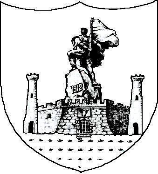       REPUBLIKA E SHQIPËRISË                                    KËSHILLI    I   BASHKISË  VLORËNr _______ Prot                                                                                      Vlorë,më ____ .____ 2020ProcesverbalNr 6  datë  10.04.2020Në kuadër të pengesës ligjore për tu mbledhur organet kolegjiale, duke iu referuar aktit normativ nr.03 dt.15.03.2020 neni 5 ku citohet: Marrja e vendimeve nga organet kolegjiale gjatë kohëzgjatjes së COVID-19, realizohet edhe nëpërmjet mjeteve të komunikimit elektronik.  Bashkëlidhur po ju dërgoj PV per të  ardhurat e Bashkise per muajin Mars 2020 i cili eshte i vetmi  projekt ne rendin e dites te kesaj mbledhje për  te cilin votimin mund ta beni qysh tani deri nesër  në datën 10 në orën 10.Por njëkohësisht do t’ju nis 2 rregullore te tjera  siç është ajo për Peticionet dhe strukturat komunitare per ti lexuar dhe bërë komentet e duhura në mbledhjen e ardhshme të KB. Mënyra e votimit per PV per ndihmën sociale do te bëhet si herët e kaluara.
Ju bëj me dije se secili prej jush duhet të më përgjigjet nëpërmjet e-mailit me tekstin si më poshtë (duke lëne vetëm njërën nga alternativat me ngjyren e kuqe): 1)Për projektvendimin “Për dhënien e ndihmës ekonomike nga të ardhurat e bashkisë për muajin mars 2020” votoj ( Pro / Kundër / Abstenim  )Miratohet ky projekt vendim me 45 vota- Pro.Morrën  pjesë   në votim 45 këshilltarë.Ju faleminderit shumë për gatishmërinë e treguar!Sekretar i Këshillit                                        Specialiste e ProcesverbaleveAgron Gjipali                                                             Zhaneta  Gjika